_24.08.16__                                                                                                                                                     _444-п_с.ГрачевкаО внесении изменений в постановление администрации муниципального образования  Грачевский  район  Оренбургской областиот 12.03.2013 № 237-п	1. Внести в постановление администрации муниципального образования  Грачевский  район  Оренбургской области от 12.03.2013            № 237-п «О формировании административных комиссий на территории муниципального образования  Грачевский  район  Оренбургской области» следующие изменения:1.1. Пункт 3 постановления изложить в следующей редакции:«3. Контроль за исполнением постановления возложить на руководителя аппарата администрации – начальника организационно-правового отдела О.А. Бахареву.».	1.2. Приложение к постановлению администрации муниципального образования  Грачевский  район  Оренбургской области от 12.03.2013           № 237-п «О формировании административных комиссий на территории муниципального образования  Грачевский  район  Оренбургской области» изложить в новой редакции согласно приложению к настоящему постановлению.2. Постановление администрации Грачевского района Оренбургской области от 20.03.2014 № 164-п «О внесении изменений в постановление администрации муниципального образования Грачевский район Оренбургской области от 12.03.2013 № 237-п» признать утратившим силу.3. Контроль за исполнением постановления возложить на руководителя аппарата администрации района – начальника организационно-правового отдела О.А. Бахареву.4. Постановление вступает в силу со дня его опубликования на официальном сайте www.право-грачевка.рф.Глава района                   		                                            С. А. АверкиевРазослано: председателям административных комиссий - 12 шт., организационно-правовому отделу, Балакину Ю.Г.                                                                                          Приложение                                                                                           к   постановлению                                                                                                 администрации района                                                                                          от __24.08.16_  № _444-пСостав административной комиссии  муниципального образования  Александровский сельсовет Грачевского района Оренбургской областиСостав административной комиссии муниципального образования Верхнеигнашкинский сельсовет Грачевского района Оренбургской областиСостав административной комиссии муниципального образования Грачевский сельсовет Грачевского района Оренбургской областиСостав административной комиссии муниципального образованияЕроховский сельсовет Грачевского района Оренбургской областиСостав административной комиссии муниципального образования Ключевский сельсовет Грачевского района Оренбургской областиСостав административной комиссии муниципального образования  Новоникольский сельсовет Грачевского района Оренбургской областиСостав административной комиссии  муниципального  образования  Петрохерсонецкий  сельсовет Грачевского района Оренбургской областиСостав административной комиссии муниципального образования Побединский сельсовет Грачевского района Оренбургской областиСостав административной комиссии муниципального образования Подлесный сельсовет Грачевского района Оренбургской областиСостав административной комиссии муниципального образования Русскоигнашкинский сельсовет Грачевского района Оренбургской областиСостав административной комиссии муниципального образования Старояшкинский сельсовет Грачевского района Оренбургской области.Состав административной комиссии муниципального образования Таллинский сельсовет Грачевского района Оренбургской областиКандидатуры членов административных комиссий включены в состав комиссий по согласованию.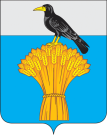  АДМИНИСТРАЦИЯ   МУНИЦИПАЛЬНОГО ОБРАЗОВАНИЯ ГРАЧЕВСКИЙ  РАЙОН ОРЕНБУРГСКОЙ ОБЛАСТИП О С Т А Н О В Л Е Н И ЕПаркин Александр Анатольевич  - председатель комиссии, глава администрации муниципального образования Александровский                                                                   сельсовет  Грачевского района Оренбургской областиСаичкин Александр Анатольевич- заместитель председателя комиссии, директор муниципального бюджетного общеобразовательного учреждения «Александровская средняя общеобразовательная школа» Ефимова Лариса Валерьевна- ответственный секретарь комиссии,  заведующая Александровским сельским филиалом МБУК «Межпоселенческая централизованная библиотечная система» Грачевского районаЧлены комиссииЧлены комиссииЛеонтьев Николай Владимирович- участковый уполномоченный полиции отделения полиции №1 (дислокация с. Грачевка) межмуниципального отдела МВД России «Бузулукский»Минжасарова  Аклима Загидулловна- заведующая Александровским СДК МБУК «Централизованная клубная система Грачевского района»Рамзаева Надежда Николаевна- медицинская сестра по физиотерапии Александровской врачебной амбулатории ГБУЗ «Грачевская районная больница»Чуйко Татьяна Николаевна                   - врач общей практики  Александровской врачебной амбулатории ГБУЗ «Грачевская  районная больница»Рыбаков Николай Алексеевич       - председатель комиссии, глава администрации муниципальногообразования Верхнеигнашкинскийсельсовет Грачевского района Оренбургской области Петров Владимир Петрович          - заместитель председателя комиссии, водитель административно-хозяйственной части ГБУЗ «Грачевская районная больница»Ускова Наталья Викторовна          - ответственный секретарь комиссии, специалист администрации                                                         муниципального образования                                                        Верхнеигнашкинский сельсовет                                                        Грачевского района Оренбургской области                                                                            Члены комиссииЧлены комиссииДидук  Сергей Владимирович- участковый уполномоченный полиции отделения полиции №1 (дислокация с. Грачевка) межмуниципального отдела МВД России «Бузулукский»Егорова Надежда Николаевна        - работник военного учетного стола администрации муниципального                                                          образования  Верхнеигнашкинский                                                          сельсовет Грачевского района Оренбургской области Зайцева Ольга Петровна- бухгалтер по водоснабжению ИП «Максимов А.М.»Шемякова Гульнар Салаватовна    - директор муниципального бюджетного общеобразовательного учреждения «Верхнеигнашкинская средняя  общеобразовательная школа имени В.З. Иванова-Паймена»Пахомов Виктор Алексеевич              - председатель комиссии, глава                                                                     администрации муниципального                                                                     образования Грачевский сельсовет                                                                    Грачевского района Оренбургской областиЕфимова Надежда Евгеньевна- заместитель председателя               комиссии, специалист администрации муниципального образования Грачевский сельсовет Грачевского района Оренбургской областиПашкова Людмила Константиновна            - ответственный секретарь комиссии,                                                                   специалист администрации                                                                    муниципального образования                                                       Грачевский сельсовет Грачевского района Оренбургской области                                                                    Члены комиссииЧлены комиссииМелентьев Александр Николаевич- старший участковый уполномоченный полиции отделения полиции №1 (дислокация с. Грачевка) межмуниципального отдела МВД России «Бузулукский»Дорожкина Людмила Викторовна - начальник архивного отдела                                                                      администрации муниципального                                                                     образования Грачевский район Оренбургской областиЛитвиненко Элла Юрьевна- директор МБУК «Межпоселенческая  централизованная библиотечная система» Грачевского районаСазонов Николай Михайлович- старший участковый уполномоченный полиции отделения полиции №1 (дислокация с. Грачевка) Межмуниципального отдела МВД России «Бузулукский»Митякин Николай Ильич                   - председатель комиссии, глава                                                                     администрации муниципального                                                                     образования Ероховский сельсовет                                                                    Грачевского района Оренбургской областиСеменов Владимир Иванович         - заместитель председателя комиссии,                                                                    пенсионерКлимова Людмила Николаевна  - ответственный секретарь комиссии,                                                          специалист администрации муниципального образования Ероховский сельсовет Грачевского района Оренбургской областиЧлены комиссииЧлены комиссииБойков Валерий Юрьевич- участковый уполномоченный полиции отделения полиции №1 (дислокация с. Грачевка) межмуниципального отдела МВД России «Бузулукский»Крюкова Ирина Валерьевна               - учитель математики муниципального бюджетного общеобразовательного учреждения «Ероховская основная                                                           общеобразовательная школа»Стрельцов Владимир Ильич               - инженер ООО «Рассвет» Шошина Рашида Хабировна- пенсионерЕвстигнеев Владимир Викторович    - председатель комиссии, глава                                                                            администрации муниципального                                                                             образования Ключевский                                                                             сельсовет Грачевского района Оренбургской областиГриднев Сергей Валентинович                  - заместитель председателя                                                                             комиссии, директор                                                                                 муниципального бюджетного общеобразовательного учреждения «Ключевская средняя общеобразовательная школа»Курбатова Ирина Владимировна              - ответственный секретарь                                                                           комиссии, специалист                                                                            администрации муниципального                                                                            образования Ключевский                                                                            сельсовет Грачевского района Оренбургской областиЧлены комиссииЧлены комиссииБатталов Рамиль Вахидович- участковый уполномоченный полиции отделения полиции №1 (дислокация с. Грачевка) межмуниципального отдела МВД России «Бузулукский»Кирьяков Сергей Сергеевич                    - временно не работаетОборнев Юрий Александрович              - механик КФХ ЛотыревРыбакова Галина Ивановна- заведующая                                                     фельдшерско-акушерским                                                                           пунктом – фельдшер с. КлючиКиргизов Василий Валентинович        - председатель комиссии, глава                                                                      администрации муниципального                                                                      образования  Новоникольский                                                   сельсовет Грачевского района Оренбургской областиМежаков Андрей Викторович              - заместитель председателя                                                                       комиссии,  инженер СПК « Правда»Сафронова Елена Анатольевна            - ответственный секретарь                                                                        комиссии, специалист                                                                         администрации муниципального                                                 образования Новоникольский                                                             сельсовет Грачевского района Оренбургской областиЧлены комиссииЧлены комиссииАнтонов Евгений Александрович- участковый уполномоченный полиции отделения полиции №1 (дислокация с. Грачевка) межмуниципального отдела МВД России «Бузулукский»Ивлев Андрей Алексеевич                         - заместитель председателя СПК                                                               «Правда» по кормопроизводствуПопова Наталия Николаевна                      - заведующая                                                     фельдшерско-акушерским                                                                           пунктом – фельдшер с. НовоникольскоеФролова Татьяна Николаевна                    - учитель муниципального                                                                              бюджетного общеобразовательного                                                                             учреждения «Новоникольская                                                                             средняя общеобразовательная                                                                             школа»Егорова Екатерина Генриховна              - председатель комиссии, глава                                                                          администрации муниципального                                                                          образования  Петрохерсонецкий                                                                       сельсовет Грачевского района Оренбургской областиУрбан Татьяна Андреевна                       - заместитель председателя                                                                          комиссии, пенсионерШестакова Наталья Владимировна         - ответственный секретарь                                                                           комиссии,  специалист                                                                           администрации  муниципального                                                                            образования Петрохерсонецкий                                                                            сельсовет  Грачевского района                                                                            Оренбургской области                                                                             Члены комиссииЧлены комиссииЛегоньков Сергей Владимирович- участковый уполномоченный полиции отделения полиции №1 (дислокация с. Грачевка) межмуниципального отдела МВД России «Бузулукский»Гревцова Наталья Владимировна              - начальник отдела образования администрации муниципального образования Грачевский район Оренбургской областиПашкова Лариса Ивановна                         - директор муниципального бюджетного общеобразовательного учреждения «Петрохерсонецкая средняя общеобразовательная школа имени Г.И. Марчука »                                                              Шестаков Евгений Валерьевич                -председатель СПК (колхоз) им. Шевченко                                                         Петрашко Владимир Васильевич            - председатель комиссии, глава                                                                          администрации муниципального                                                                          образования Побединский                                                                           сельсовет Грачевского районаОренбургской областиМедякова Татьяна Николаевна                - заместитель председателя                                                                          комиссии, библиотекарь Побединского сельского филиала МБУК «Межпоселенческая централизованная библиотечная система» Грачевского района Анисимова Елена Александровна         - ответственный секретарь                                                                   комиссии, специалист администрации                                                                          муниципального образования                                                                          Побединский сельсоветГрачевского района Оренбургской областиЧлены комиссииЧлены комиссииБезрукова Татьяна Николаевна-  учитель муниципального                                                                              бюджетного общеобразовательного                                                                             учреждения «Побединская                                                                             средняя общеобразовательная                                                                             школа»Гаврилова Мария Николаевна                 - социальный работник отделения                                                                          социального обслуживания                                                                  на дому граждан пожилого возраста и инвалидов № 1 ГАУСО «Комплексный  центр                                                                           социального обслуживания                                                                   населения» в Грачевском районе6. Мелентьев Александр Николаевич- старший участковый уполномоченный полиции отделения полиции №1 (дислокация с. Грачевка) межмуниципального отдела МВД России «Бузулукский»Цехан Валентина Ивановна                     - заведующая                                                     фельдшерско-акушерским                                                                           пунктом – фельдшер п. ПобедаКалюжный Александр Алексеевич        - председатель комиссии, глава администрации муниципального образования Подлесный сельсовет Грачевского района Оренбургской областиАфанасьев  Александр Юрьевич                              - заместитель председателя комиссии, пожарный общественного учреждения «Объектовая добровольная пожарная команда муниципального образования Подлесный сельсовет Грачевского района Оренбургской области»Чалык Марина Валентиновна     - ответственный секретарь комиссии, специалист администрации муниципального образования Подлесный сельсовет Грачевского района Оренбургской области.Члены комиссииЧлены комиссииБлохина Людмила Сергеевна          - заведующая                                                     фельдшерско-акушерским                                                                           пунктом – фельдшер п. ПодлесныйГригина Елена Владимировна         - временно не работаетКартомышева Елена Сергеевна                        - директор муниципального бюджетного общеобразовательного                                                                             учреждения «Подлесная основная общеобразовательная школа»Мелентьев Александр Николаевич- старший участковый уполномоченный полиции отделения полиции №1 (дислокация с. Грачевка) межмуниципального отдела МВД России «Бузулукский»Сярдин Дмитрий Иванович                    - председатель комиссии, глава                                                                         администрации муниципального                                                                         образования Русскоигнашкинский                                                                         сельсовет Грачевского района Оренбургской области                                                      Григорьев Юрий Федорович- заместитель председателя комиссии, пенсионер МВДНиконова Антонина Борисовна             - ответственный секретарь                                                                         комиссии, специалист администрации муниципального образования Русскоигнашкинский сельсовет Грачевского района Оренбургской областиЧлены комиссииЧлены комиссииДидук  Сергей Владимирович- участковый уполномоченный полиции отделения полиции №1 (дислокация с. Грачевка) межмуниципального отдела МВД России «Бузулукский»Кузьмина Лидия Михайловна - пенсионерНиконов Виктор Алексеевич         - слесарь муниципального унитарного предприятия жилищно-коммунального хозяйства Грачевского районаЩикочихин Алексей Николаевич         - глава КФХ                                                                        Курсаков Владимир Владимирович                 - председатель комиссии,                                                                          глава администрации муниципального  образования Старояшкинский сельсовет Грачевского района Оренбургской областиДиянова Светлана Геннадьевна- заместитель председателя                                                                          комиссии,  директор муниципального бюджетного общеобразовательного                                                                             учреждения «Старояшкинская средняя общеобразовательная школа»Бундина Татьяна Анатольевна               - ответственный секретарь                                                              комиссии,  продавец магазина «Правда»Члены комиссииЧлены комиссииАлексенцева Валентина Петровна          - специалист администрации муниципального образования Старояшкинский сельсовет Грачевского района Оренбургской областиКраснова Елена Евгеньевна               - директор МАУ ДО «Центр развития творчества детей и юношества»;Антонов Евгений Александрович- участковый уполномоченный полиции отделения полиции №1 (дислокация с. Грачевка) межмуниципального отдела МВД России «Бузулукский»;Урюпина Оксана Никитична- учитель муниципального бюджетного общеобразовательного учреждения «Старояшкинская средняя общеобразовательная школа»Макаров Александр Николаевич               - председатель комиссии,                                                                             глава администрации                                                                             муниципального образования                                                                             Таллинский сельсовет Грачевского района Оренбургской областиПавлова Ирина Алексеевна       - директор муниципального бюджетного общеобразовательного учреждения «Таллинская средняя  общеобразовательная школа»Брязжикова Нина Николаевна                  - ответственный секретарь                                                                            комиссии,  специалист   администрации                                                                   муниципального образования Таллинский сельсовет Грачевского района Оренбургской областиЧлены комиссииЧлены комиссииАндреева Лидия Александровна              - бухгалтер ООО «Верхнеигнашкинское»Игнатьева Галина Николаевна                  - временно не работаетЛеонтьев Николай Владимирович- участковый уполномоченный полиции отделения полиции №1 (дислокация с. Грачевка) Межмуниципального отдела МВД России «Бузулукский»Силоганов Борис Васильевич                   - пенсионер